Publicado en Barcelona el 13/06/2017 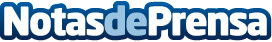 BITO España muestra su experiencia en logística y almacenaje en SIL 2017 BarcelonaDentro del mundo de los sistemas de almacenaje y logística, hay pocas citas como el SIL 2017 Barcelona, el Salón Internacional de la Logística y la Manutención, que despierta el interés de los principales representantes de la industria desde hace ya 19 añosDatos de contacto:e-deon.netComunicación · Diseño · Marketing931929647Nota de prensa publicada en: https://www.notasdeprensa.es/bito-espana-muestra-su-experiencia-en Categorias: Logística Recursos humanos Consumo Otras Industrias http://www.notasdeprensa.es